Cancer staging—cancer staging scheme source, code NExported from METEOR(AIHW's Metadata Online Registry)© Australian Institute of Health and Welfare 2024This product, excluding the AIHW logo, Commonwealth Coat of Arms and any material owned by a third party or protected by a trademark, has been released under a Creative Commons BY 4.0 (CC BY 4.0) licence. Excluded material owned by third parties may include, for example, design and layout, images obtained under licence from third parties and signatures. We have made all reasonable efforts to identify and label material owned by third parties.You may distribute, remix and build on this website’s material but must attribute the AIHW as the copyright holder, in line with our attribution policy. The full terms and conditions of this licence are available at https://creativecommons.org/licenses/by/4.0/.Enquiries relating to copyright should be addressed to info@aihw.gov.au.Enquiries or comments on the METEOR metadata or download should be directed to the METEOR team at meteor@aihw.gov.au.Cancer staging—cancer staging scheme source, code NIdentifying and definitional attributesIdentifying and definitional attributesMetadata item type:Data ElementShort name:Staging scheme sourceMETEOR identifier:296988Registration status:Health, Superseded 07/12/2011Definition:The reference which describes in detail the methods of staging and the definitions for the classification system used in determining the extent of cancer at the time of diagnosis, as represented by a code.Data Element Concept:Cancer staging—cancer staging scheme source Value Domain:Cancer staging scheme source code NValue domain attributesValue domain attributesValue domain attributesRepresentational attributesRepresentational attributesRepresentational attributesRepresentation class:CodeCodeData type:NumberNumberFormat:NNMaximum character length:11ValueMeaningPermissible values:1TNM Classification of Malignant Tumours (UICC)2Durie & Salmon for multiple myeloma staging3FAB for leukaemia classification4Australian Clinico-Pathological Staging (ACPS) System 8OtherSupplementary values:9
 Unknown
 Source and reference attributesSource and reference attributesReference documents:Durie BGM, Salmon SE. A clinical staging system for multiple myeloma correlation of measured myeloma cell mass with presenting clinical features, response to treatment and survival. Cancer 36:842-54 (1975).Bennett JM, Catovsky D, Daniel MT, Flandrin G, Galton DA, Gralnick HR, Sultan C. Proposed revised criteria for the classification of acute myeloid leukemia: a report of the French-American-British Cooperative Group. Ann Intern Med 103(4): 620-625 (1985).Cheson BD, Cassileth PA, Head DR, Schiffer CA, Bennett JM, Bloomfield CD, Brunning R, gale RP, Grever MR, Keating MJ, et al. Report of the National Cancer Institute-sponsored workshop on definitions of diagnosis and response in acute myeloid leukemia. J Clin Oncol 8(5): 813-819 (1990).Davis NC, Newland RC. The reporting of colorectal cancer: the Australian Clinicopathological Staging system. Aust NZ J Surg 52:395-397 (1982).Public Health Division NSW Clinical Cancer Data Collection for Outcomes and Quality. Data Dictionary Version 1 Sydney NSW Health Dept (2001).NHMRC Guidelines for the prevention, early detection and management of colorectal cancer (CRC) (1999)).Data element attributes Data element attributes Collection and usage attributesCollection and usage attributesGuide for use:It is recommended that the TNM Manual of the UICC be used whenever it is applicable. The classifications published in the American Joint Committee on Cancer (AJCC) Cancer Staging Manual are identical to the TNM classifications of the UICC.TNM is not applicable to all tumour sites. Staging is of limited use in acute leukaemias, although a staging system is used for chronic lymphocytic leukaemia. Separate staging systems exist for lymphomas and myeloma. The NHMRC Guidelines for the prevention, early detection and management of colorectal cancer (CRC) support the use of the Australian Clinico-Pathological Staging (ACPS) System. A table of correspondences between ACPS and TNM classifications is available.The current edition of each staging scheme should be used.Source and reference attributesSource and reference attributesOrigin:International Union Against Cancer (UICC).FAB (French-American-British) Group.NSW Health Department.National Health & Medical Research Council.Clinical Oncological Society of Australia.Australian Cancer Network.Relational attributesRelational attributesRelated metadata references:Has been superseded by Cancer staging—cancer staging scheme source, code N[N]       Health, Superseded 16/01/2020
Is re-engineered from  Staging scheme source, version 1, DE, NHDD, NHIMG, Superseded 01/03/2005.pdf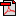  (17.8 KB)       No registration status
See also Cancer staging—cancer staging scheme source edition number, code N[N]       Health, Superseded 07/12/2011Implementation in Data Set Specifications:Cancer (clinical) DSS       Health, Superseded 07/12/2005
Cancer (clinical) DSS       Health, Superseded 06/03/2009Conditional obligation: Recorded if the recommended data standard is not used, e.g. the recommended standard specifies the 6th edition, but the 5th edition is used; or if another classification (not the TNM) is used to stage the cancer, e.g. FAB for leukaemia classification is used.

Cancer (clinical) DSS       Health, Superseded 22/12/2009
Cancer (clinical) DSS       Health, Superseded 07/12/2011